.Cross Rock Recover Left, Cross Rock Recover Right, Feather ¼ Turn Left Rock Step Right ½ Turn RightSlow Pivot Turn Right, Left Twinkle, ¾ Turn Twinkle Right, Slow ½ Pivot Turn RightForward Basic With ½ Turn Left, Back Basic, Full Monterey With SweepWeave Right, Slide Right, Rolling Turn Left, Cross Rock Right4 Diagonal Rocks (Facing 6 O'clock)Slow Spiral Turn Right, Full Turn Forward Right, Rock Step 1/8 turn, 1/2 Twinkle RightSTART AGAINAll I Need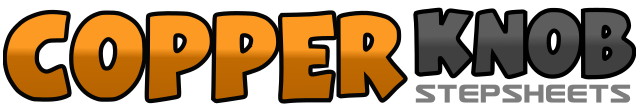 .......Count:72Wall:4Level:Intermediate - waltz.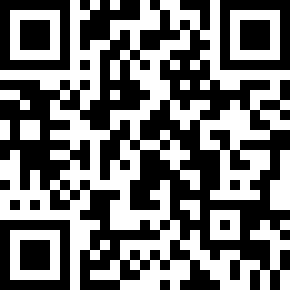 Choreographer:Rob Fowler (ES) - July 2012Rob Fowler (ES) - July 2012Rob Fowler (ES) - July 2012Rob Fowler (ES) - July 2012Rob Fowler (ES) - July 2012.Music:All I Need - Christina Aguilera : (iTunes)All I Need - Christina Aguilera : (iTunes)All I Need - Christina Aguilera : (iTunes)All I Need - Christina Aguilera : (iTunes)All I Need - Christina Aguilera : (iTunes)........1,2,3Rock Left Over Right, Recover Back On Right, Step Left To Left Side4,5,6Rock Right Over Left, Recover Back On Left, Step Right To Right Side1,2,3Step Forward Left, Step Forward Right, Make ¼ Turn Left Step Forward Left4,5,6Rock Forward Right, Recover Back On Left, Make ½ Turn Right Stepping Forward Right1,2,3Step Forward Left, Make ½ pivot Turn Right over 2 Counts (Weight Finishing on Right)4,5,6Cross Left Over Right, Step Right to Right Side, Step Left to Left Side1,2,3Cross Right Over Left, Make ¼ Turn Right Step Back Left, Make ½ Turn Right Step Forward Right4,5,6Step Forward Left, Make ½ pivot Turn Right over 2 Counts (Weight Finishing on Right)1,2,3Step Forward Left, Make ½ Turn Left Step Back Right, Step Left Next To Right4,5,6Step Back Right, Step Back Left, Step Right Next To Left1,2,3Step Forward Left, Touch Right to Right Side, Hold4,5,6Make Full Turn Right On Ball Of Left, Step Right next to Left, Sweep Left In front of Right1,2,3Cross Left Over Right, Step Right To Right Side, Step Left Behind Right4,5,6Step Long Step to Right on Right, Slide Left to Right, Touch Left Next to Right1,2,3Make ¼ Turn Left step on Left, Make ½ Turn Left Step back Right, Make ¼ Turn Left step Left To Side4,5,6Cross Right over Left, Recover Back on Left, Step Right To Right Side1,2,3Rock Left Over Right(Facing 7.30) , Recover back on Right, Make ½ Turn Left Step Forward Left ( Facing 1.30)4,5,6Rock Forward Right (Facing 1.30) , Recover back on Left, Make 1/4 Turn Right on Right ( Facing 4.30)1,2,3Rock Forward Left(Facing 4.30) , Recover back on Right, Make ½ Turn Left Step Forward Left ( Facing 10.30) 4,5,6 Step Forward Right (Facing 10.30), Make slow ½ pivot Turn Left over 2 counts ( Facing 4.30)1,2,3On Balls of Both Feet Turn Full Turn Right Over 2 Counts ,Hooking Right heel In front Of Left Leg(Facing 4.30)4,5,6Step Forward Right, Make ½ Turn Right Step Back Left, Make ½ Turn Right Step Forward Right ( Facing 4.30)1,2,3Rock Forward Left, Recover back Right, Make 1/8 turn Left Stepping Left To Left Side ( Facing 3.00)4,5,6Cross Right Over Left, Step Left To Left Side, Make ½ Turn Right Stepping Right To Right Side ( Facing 9.00)